FinlandFinlandFinlandFinlandNovember 2025November 2025November 2025November 2025MondayTuesdayWednesdayThursdayFridaySaturdaySunday12All Saints’ Day3456789Father’s Day101112131415161718192021222324252627282930NOTES: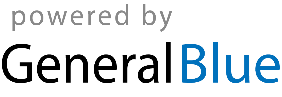 